Д Е В Я Т Ы Й А Р Б И Т РА Ж Н Ы Й А П Е Л Л Я Ц И О Н Н Ы Й СУ Д 127994, Москва, ГСП -4, проезд Соломенной Сторожки, 12 адрес веб-сайта: http://9aas.arbitr.ru ПОС Т А НОВ Л Е НИЕ No 09АП-19518/2015-ГК г. Москва
03 июня 2015 года
Девятый арбитражный апелляционный суд в составе:
председательствующего судьи М.Е. Верстовой
судьи А.А. Солоповой, Н.В. Лаврецкой,
при ведении протокола судебного заседания помощником судьи С.А. Захаровой рассматривает в открытом судебном заседании апелляционную жалобу ООО «Технологии Лесной промышленности»
на решение Арбитражного суда города Москвы от 19 марта 2015 года по делу No А40-132389/14, принятое судьёй О.В. Давыдовой, по иску ИП Солнцева Е.Б.
к ООО «Технологии Лесной промышленности»
о расторжении договора
при участии в судебном заседании:
от истца: Живалова О.С. (по доверенности от 21.12.2015) от ответчика: Столяр Р.Д. (по доверенности от 15.04.2015) У С Т А Н О В И Л: ИП Солнцев Е.Б. (далее – истец) обратился в Арбитражный суд города Москвы с иском к ООО «Технологии Лесной промышленности».
Решением суда 19 марта 2015 года иск удовлетворен (л.д. 75-78). 412/2015-104286(3) 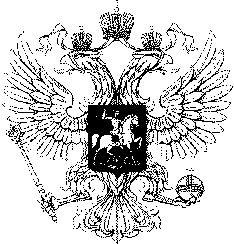 Дело No А40-132389/14 Заявление об отказе от иска подписано представителем по доверенности Живалова О.С. Отказ от иска в письменном виде приобщен к материалам дела. В силу части 2 статьи 49 АПК РФ истец вправе до принятия судебного акта, которым заканчивается рассмотрение дела по существу в арбитражном суде первой инстанции или в арбитражном суде апелляционной инстанции, отказаться от иска полностью или частично. 2 А40-132389/14 При этом частью 5 названной нормы установлено, что отказ от иска не принимается арбитражным судом в случае, если это противоречит закону или нарушает права других лиц. Принимая во внимание, что заявленный в настоящем случае отказ общества от заявленных требований не противоречит закону и не нарушает прав других лиц, апелляционный суд принимает отказ истца от заявленных требований. В силу пункта 4 части 1 статьи 150 АПК РФ арбитражный суд прекращает производство по делу, если истец отказался от иска и отказ принят арбитражным судом. С учетом изложенного, решение Арбитражного суда города Москвы 19 марта 2015 года подлежит отмене, а производство по делу - прекращению. В случае прекращения производства по делу повторное обращение в арбитражный суд по спору между теми же лицами, о том же предмете и по тем же основаниям не допускается (часть 3 статьи 151 АПК РФ). На основании подпункта 3 пункта 1 статьи 333.40 Налогового кодекса Российской Федерации ИП Солнцеву Е.Б. подлежит возврату из федерального бюджета уплаченная им государственная пошлина по иску в сумме 14718 рублей 00 коп., а ООО «Технологии Лесной промышленности» – госпошлина в сумме 3000 рублей, уплаченная им за подачу жалобы. На основании изложенного, руководствуясь частью 2 статьи 49, пунктом 4 части 1 статьи 150, статьями 266, 268, 269, 271 Арбитражного процессуального кодекса Российской Федерации, Девятый арбитражный апелляционный суд П О С Т А Н О В И Л: Принять отказ от иска ИП Солнцева Е.Б. Решение Арбитражного суда города Москвы от 19 марта 2015 года по делу No А40-132389/14 отменить. Производство по делу No А40-132389/14 - прекратить. Возвратить из федерального бюджета ИП Солнцеву Е.Б. государственную пошлину по иску в сумме 14718 рублей 00 коп., уплаченную по платежному получению No 294___от 16.07.2015 года.Выдать справку на возврат госпошлины. Возвратить из федерального бюджета ООО «Технологии Лесной промышленности» государственную пошлину по жалобе в сумме 3000 рублей, уплаченную по платежному получению No139___от 15.04.2015 года.Выдать справку на возврат госпошлины. Постановление вступает в законную силу со дня его принятия и может быть обжаловано в течение двух месяцев в Арбитражный суд Московского округа. Председательствующий судья М.Е. Верстова Судьи А.А. Солопова Н.В. Лаврецкая Не согласившись с решением суда первой инстанции, ответчик обратился в Девятый арбитражный апелляционный суд с апелляционной жалобой, в которой просило решение суда первой инстанции отменить и принять по делу новый судебный акт. По мнению заявителя апелляционной жалобы, состоявшееся решение по настоящему делу является незаконным и необоснованным. Определением от 28.05.2015 Девятый арбитражный апелляционный суд принял апелляционную жалобу к производству. В судебном заседании Девятого арбитражного апелляционного суда истец представил заявление об отказе от исковых требований в порядке статьи 49 Арбитражного процессуального кодекса Российской Федерации (далее – АПК РФ). 